Uzavírací hradítko ASP 80Obsah dodávky: 1 kusSortiment: K
Typové číslo: 0092.0432Výrobce: MAICO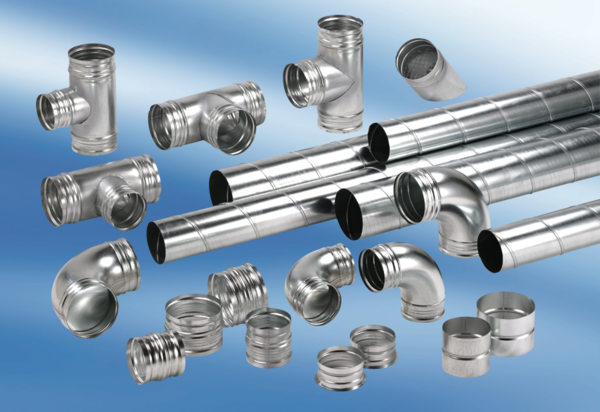 